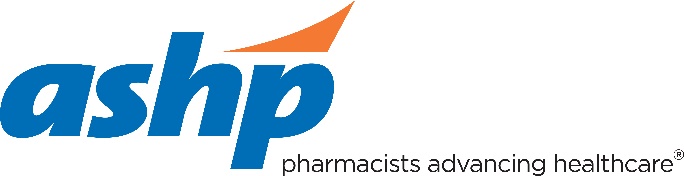 ASHP Center of Excellence in Medication-Use Safety and Pharmacy Practice Certification Program  Required Documents by Document Type and StandardPROGRESS ACCOUNTABILITY TOOL forStandard 1: Organizational RelationshipsStandard 2: Team-Based CareStandard 3: Leadership and ManagementStandard 7: Financial ManagementStandard 8: Education, Training and ResearchStandard 9: PeopleDOCUMENT TYPESTANDARDRESPONSIBLEPERSONPROGRESSOrganizational ChartsOrganizational Charts – Hospital 1.1.b.11.1.b.2 1.1.11.1.b.1  Organizational Charts - Pharmacy1.1.b.11.1.b.2 1.1.1 1.1.b.1 3.1.a3.11.2.h 7.1.a Process Maps/Flow DiagramsProcesses used to monitor payments and denials7.4.eFlow diagram to show revenue cycle monitoring tools that includes review and escalation of denials and uncollected claims7.4.bFlow diagram to show claims management processes7.4.fListsCommittees and Charts with Pharmacy Executive Membership1.1.cCommittees with Pharmacy Staff Members1.2b 1.2c 1.2d Patient Care Units with Pharmacy Staff Assignments and hours of service2.1.a 2.2.a Patient Care Units without Pharmacy Staff Assignments and hours of service2.1.a Ambulatory Care Clinics with Pharmacy Staff Assignments and hours of service2.3.aAmbulatory Care Clinics without Pharmacy Staff Assignments and hours of service2.3.aPharmacy department leadership on organizational executive committees and councils3.1.cPharmacy department provided CE and staff development programs 3.12.2.a 3.12.2.b Projects implemented within past 3 years describing new services or programs3.19.1.bPharmacy staff membership in professional organizations with involvement ion councils and committees3.19.3.aFinancial goals for past 3 years7.2.cResponsibilities of medication revenue team members7.4.dTraining programs 8.1.aCE programs offered within 12 months and accreditation information8.1.dAffiliations with colleges of pharmacy and number of student months for each level of trainee provided8.2.aPreceptor appointments in colleges of pharmacy8.2.dActive research projects and those completed within past 12 months8.4.1.dIRB members and their disciplines8.4.2.aData and Self-AuditsPharmacy technician service performance measures2.1.dAdmission histories by pharmacy department2.2.aTransitions of care2.2.aPharmacy department discharge responsibilities2.2.bTelehealth vs. in-person care2.3.aDisease prevention and wellness promotion programs2.4.a2.5.aWorkload statistics3.17.aInnovations data for new programs and services3.19.2.aSelf-Assessments and Gap AnalysesISMP, PAI, Pharmacy Forecast and similar3.2.1.b3.5.1.bScorecards, Dashboards and SimilarBalanced Scorecards and dashboards – pharmacy department1.1.i3.2.2.a3.2.2.c7.3.c7.7.c Balanced scorecards and dashboards – hospital and/or health-system7.7.cFinancial goals7.2.c7.3.a7.3.bDescriptions Staff roles on various programs1.2.ePractice model description 2.1.a2.3.aAdvanced roles of pharmacy technicians2.1.d3.11.1.cPharmacy department responsibilities at patient discharge and post-discharge follow-up2.2.bExamples of CMM provided2.5.a4.1.14.1.3.aLeadership roles and responsibilities for pharmacy department personnel on emergency preparedness teams2.6.aCredentialing and privileging3.11.5.2.d 3.11.5.3.b Career ladders or professional development programs3.11.5.2.bCompetency assessment program3.11.5.3.d4.1.2.a Processes used to monitor healthcare and pharmacy advancements3.19.1.aWorkload metrics used to add programs, services7.2.aProcess to monitor payments and denials7.4.e (see also process maps)Education and training models8.2.bPharmacy technician training and education models8.3.aAppointment process for instructors and preceptors for technician training programs8.3.cCompliance with IRB peer-review requirements8.4.2.bWell-being and resilience programs9.3.aExamplesNew service development and implementation2.1.bPatient care services2.1.cPatient care responsibilities at discharge2.2.b (see also descriptions)Disease prevention and wellness promotion programs2.4.aCMM provided to patients in all settings2.5.a (see also descriptions)Practice standards and guidelines compliance excellence3.5.2.a 3.5.2.bCommunication tools used to communicate new or changes in policies and procedures3.10.a3.10.bOrientation schedule for newly hired employees3.11.5.2.dTraining programs involving new processes3.12.3.aEvaluation of new employee hiring processes3.13.2Employee performance evaluations (for on-site review)3.15.a 3.15.b 3.16.c 3.16.a 3.16.b Competency assessment program3.16.a3.16.bStaffing plan and workload metrics for 3 years7.2.aFinancial goals for 3 years7.2.c (see also dashboards)Capital budget requests for past 3 years7.2.gReimbursement specialist activities7.4.bClaims management  7.4.f (see also flow diagrams)Billing processing for cognitive services7.4.jBusiness growth and development7.7.e 7.7.f 7.7.g 7.7.hEducation and training models8.2.a (see also descriptions)Programs to improve employee performance9.2.a 9.3.bDocumentsScope of Services2.1.a 2.3.a 3.3.b 3.4.a, 3.4.b 3.11.5.1 3.11.5.3.c Progress towards current pharmacy goals and objectives3.2.1.dCollaborative practice agreements3.11.5.4.aHospital or health-system scope of services4.1.3.aTemplates on pharmacist documentation4.1.4.aMedication revenue team department and list of responsibilities7.4.dContract with IRB for services (if applicable)8.4.2.aCareer advancement ladder3.11.5.2.aMeeting MinutesPharmacy department strategic planning3.2.cJob Descriptions and Competence AssessmentPharmacy technicians with advanced roles2.1.d 3.11.1.cPharmacists and pharmacy technicians3.11.1.a 3.11.4.a 3.11.5.1 Pharmacy leadership team members3.11.2.d3.11.2.e3.11.2.f3.11.2.gPharmacy executive (and functional responsibilities)3.11.2.a 3.11.2.b 3.11.2.d3.11.2.e3.11.2.f3.11.2.g3.11.2.I 7.1.a Clinical pharmacists and clinical pharmacy specialists3.11.5.2.a 3.11.5.2.bReimbursement specialist plus functional responsibilities7.4.bNew and ongoing staff training and competency3.9.d 3.11.5.3.d3.13.1StoriesPharmacy department responsibilities at patient discharge2.2.bDemonstration of excellence in adherence to meet national and professional standards3.5.2.a3.5.2.b PresentationsOverview of hospital/health-system/organization1.13.1Overview of pharmacy department and services2.12.22.32.42.52.63.13.23.48.18.28.38.49.19.29.3Process standardization and medication safety1.1Policies and ProceduresPharmacists and pharmacy technicians with reporting relationships outside of the pharmacy1.1.1Emergency Preparedness2.6bEmergency response3.7.aInfection prevention and control3.7.aPharmacy department compendium of policies and procedures3.8.1.a 3.8.1.bConfidentiality and data security3.9cRevocation of access to confidential information in IT and automation systems3.9cLicensure review and verification3.11.3 3.11.3.aCertification review and verification3.11.33.11.3.aMonitoring process for pharmacist and pharmacy technicians with certain job requirements3.11.5.2.cCredentialing and privileging3.11.5.3.a 3.11.5.3.b 3.11.5.4.dCollaborative practice 3.11.5.4.b3.11.5.4.dProfessional educational support3.12.3.bOrientation of new staff3.13.1Ethical conduct3.14.aHospital conflict of interest3.14.bClaims management7.4.fBar code use in ambulatory clinics7.4.hBar code medication administration in ambulatory care clinics7.4.iCognitive services billing7.4.jMedication procurement7.5.aMedication contracting7.5.a340B medication program7.6.aInvestigational drug use8.4.3.a8.4.3.b